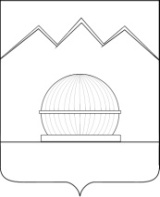 СОВЕТ ЯРОСЛАВСКОГО СЕЛЬСКОГО ПОСЕЛЕНИЯМОСТОВСКИЙ РАЙОН                                                   РЕШЕНИЕ                                          от 22.12.2016 г.                                                                   № 119ст-ца ЯрославскаяО внесении изменений в решение Совета Ярославского сельского поселения Мостовского района от 18 декабря 2015 года № 59 «О бюджете  Ярославского  сельского  поселения Мостовского района на 2016 год»      В соответствии со статьей 14 Федерального Закона от 6 октября 2003 года № 131-ФЗ «Об общих принципах организации местного самоуправления в Российской Федерации», решения Совета Ярославского сельского поселения Мостовского района от 12 ноября 2015 года № 46 «Об утверждении Положения о бюджетном процессе в Ярославском сельском поселении Мостовского района», в связи с необходимостью уточнения доходной и расходной частей бюджета поселения, на основании протокола комиссии по бюджету, финансам, налогам и экономике от 16 декабря 2016 года  № 18, Совет Ярославского сельского поселения Мостовского района   р е ш и л:       1. Внести в решение Совета Ярославского сельского поселения Мостовского района от 18 декабря 2015 года № 59 «О бюджете Ярославского сельского поселения Мостовского района на 2016 год» следующие изменения:       1) изложить приложение № 3 в новой редакции согласно приложению № 1 к настоящему решению;       2) изложить приложение № 4 в новой редакции согласно приложению № 2 к настоящему решению;       3) изложить приложение № 6 в новой редакции согласно приложению № 3 к настоящему решению;       4) изложить приложение № 7 в новой редакции согласно приложению № 4 к настоящему решению;       5) изложить приложение № 8 в новой редакции согласно приложению № 5 к настоящему решению;       6) изложить приложение № 9 в новой редакции согласно приложению № 6 к настоящему решению.       2. Контроль за выполнением настоящего решения возложить на комиссию по бюджету, финансам, налогам и экономике (Волкова).       3. Настоящее решение вступает в силу со дня его официального опубликования.Председатель СоветаЯрославского сельского поселения                                             И.Н.ВольныхГлава Ярославскогосельского поселения                                                                    А.Ю.СубботинПРИЛОЖЕНИЕ № 1                               к решению Совета                                                              Ярославского сельского   поселения                                  Мостовского района                                                 от  22.12.2016 г. № 119                                                                     ПРИЛОЖЕНИЕ № 3                                                                                                                                  УТВЕРЖДЕН                         решением Совета                                                        Ярославского сельского   поселения                               Мостовского района                                      от  18.12.2015 № 59                            Объем поступлений доходов в бюджет Ярославского сельского  поселения Мостовского района по отдельным видам (подвидам) доходов на 2016 год(тыс. рублей)* По видам и подвидам доходов, входящим в соответствующий группировочный код бюджетной классификации, зачисляемым в местный бюджет в соответствии с законодательством Российской ФедерацииСпециалист по формированию бюджета                                        Т.В.СердюковаПРИЛОЖЕНИЕ № 2                               к решению Совета                                                              Ярославского сельского   поселения                                  Мостовского района                                                 от  22.12.2016 г. № 119  ПРИЛОЖЕНИЕ № 4УТВЕРЖДЕНЫ                            решением Совета                                                                          Ярославского сельского поселения                                Мостовского района                                             от  18.12.2015 № 59Безвозмездные поступления из районного, краевого и федерального бюджетов на осуществление полномочий органов местного самоуправления Ярославского сельского поселения Мостовского района на 2016 год(тыс. рублей)Специалист по формированию бюджета                               Т.В.СердюковаПРИЛОЖЕНИЕ № 3                               к решению Совета                                                              Ярославского сельского   поселения                                  Мостовского района                                                 от  22.12.2016 г.№ 119                                    ПРИЛОЖЕНИЕ № 6УТВЕРЖДЕНО                                решением Совета                                                                Ярославского сельского   поселения                                   Мостовского района                                            от  18.12.2015  № 59Распределение бюджетных ассигнований по разделам и подразделам классификации расходов бюджета Ярославского сельского поселения Мостовского района на 2016 год(тыс.руб.)Специалист по формированию бюджета                                 Т.В.СердюковаПРИЛОЖЕНИЕ № 4                               к решению Совета                                                              Ярославского сельского   поселения                                  Мостовского района                                                 от  22.12.2016 г.  № 119                                  ПРИЛОЖЕНИЕ № 7УТВЕРЖДЕНО                               решением Совета                                                              Ярославского сельского   поселения                                   Мостовского района                                            от  18.12.2015  № 59Распределение бюджетных ассигнований по целевым статьям (муниципальным программам Ярославского сельского поселения Мостовского района и непрограммным направлениям деятельности), группам видов расходов классификации расходов бюджета Ярославского сельского поселения Мостовского района на 2016 год(тыс.рублей)Специалист по формированию бюджета                                  Т.В.СердюковаПРИЛОЖЕНИЕ № 5                               к решению Совета                                                              Ярославского сельского   поселения                                  Мостовского района                                                 от  22.12.2016 г.  № 119ПРИЛОЖЕНИЕ № 8УТВЕРЖДЕНА                                  решением Совета                                                       Ярославского сельского   поселения                                      Мостовского района                                                от  18.12.2015  № 59Ведомственная структура расходов  бюджета Ярославского сельского поселения Мостовского района на 2016 годСпециалист по формированию бюджета                                    Т.В.СердюковаПРИЛОЖЕНИЕ № 6                                    к решению Совета                                                            Ярославского сельского   поселения                                        Мостовского района                                                 от  22.12.2016 г. № 119ПРИЛОЖЕНИЕ № 9УТВЕРЖДЕН                                    решением Совета                                                            Ярославского сельского   поселения                                        Мостовского района                                                 от  18.12.2015  № 59Объем межбюджетных трансфертов, предоставляемых бюджету муниципального образования Мостовский район в 2016 году, на осуществление части полномочий по решению вопросов местного значения в соответствии с заключёнными соглашениями Специалист по формированию бюджета                                   Т.В.СердюковаПояснительная запискак проекту решения Совета Ярославского сельского поселения Мостовского района от 22.12.2016 г.  № 119  «О внесении изменений в решение Совета Ярославского сельского поселения Мостовского района от 18 декабря 2015 года № 59 «О бюджете Ярославского сельского поселения Мостовского района на 2016 год»       На основании протокола комиссии по бюджету, финансам, налогам и экономике от 16 декабря 2016 года № 18, в решение Совета Ярославского сельского поселения Мостовского района от 18 декабря 2015 года № 59 «О бюджете Ярославского сельского поселения Мостовского района на 2016 год»  внесены следующие изменения и дополнения: 1.Увеличена доходная часть бюджета на сумму 69 800,00 рублей:- по КБК 182 1 01 02020 01 0000 110 «Налог на доходы физических лиц с доходов, полученных от осуществления деятельности физическими лицами, зарегистрированными в качестве индивидуальных предпринимателей, нотариусов, занимающихся частной практикой, адвокатов, учредивших адвокатские кабинеты и других лиц, занимающихся частной практикой в соответствии со статьей 227 Налогового кодекса Российской Федерации» на сумму 34 200,00 руб.;- по КБК 182 1 01 02030 01 0000 110 «Налог на доходы физических лиц с доходов, полученных физическими лицами в соответствии со статьей 228 Налогового кодекса Российской Федерации» на сумму 1 600,00 руб.;- по КБК 100 1 03 02250 01 0000 110  «Доходы от уплаты акцизов на автомобильный бензин, подлежащие распределению между бюджетами субъектов Российской Федерации и местными бюджетами с учетом установленных дифференцированных нормативов отчислений в местные бюджеты» на сумму 10000,00 руб.;- по КБК 182 1 06 01030 10 0000 110 «Налог на имущество физических лиц, взимаемый по ставкам, применяемым к объектам налогообложения, расположенным в границах сельских поселений»» на сумму 24 000,00 руб.2.  Уменьшена доходная часть бюджета на сумму 119 400,00 рублей:- по КБК  100 1 03 02240 01 0000 110 «Доходы от уплаты акцизов на моторные масла для дизельных и (или) карбюраторных (инжекторных) двигателей, подлежащие распределению между бюджетами субъектов Российской Федерации и местными бюджетами с учетом установленных дифференцированных нормативов отчислений в местные бюджеты» на сумму 10 000,00 руб.;- по КБК 182 1 01 02010 01 0000 110 «Налог на доходы физических лиц с доходов, источником которых является налоговый агент, за исключением доходов, в отношении которых исчисление и уплата налога осуществляются в соответствии со статьями 227, 227.1 и 228 Налогового кодекса Российской Федерации» на сумму 35800,00 руб.;- по КБК 182 1 05 03010 01 0000 110 «Единый сельскохозяйственный налог» на сумму 24 000,00 руб.;- по КБК 992 2 02 02999 10 0000 151 «Прочие субсидии бюджетам сельских поселений» на сумму 49 600,00 рублей.3. Увеличена расходная часть бюджета на сумму 40,00 рублей:- по КБК 992 0801 10 1 04 S0120 540 «Субсидии органам местного самоуправления в целях поэтапного повышения уровня средней заработной платы работников муниципальных учреждений до средней заработной платы по Краснодарскому краю (местный бюджет)» на сумму 40,00 руб.;4. Уменьшена расходная часть бюджета на сумму  49 640,0 рублей:- по КБК 992 0801 10 1 04 60120 540 «Субсидии органам местного самоуправления в целях поэтапного повышения уровня средней заработной платы работников муниципальных учреждений до средней заработной платы по Краснодарскому краю» на сумму 49 600,00 руб.;- по КБК 992 0801 10 1 05 21000 540 «Создание условий для организации досуга и обеспечения жителей Ярославского сельского поселения Мостовского района услугами организаций культуры» на сумму 40,00 руб.Уточненный бюджет по доходам и расходам равен:- доходы – 33 903 300,00 руб.- источники внутреннего финансирования дефицита бюджет  - 1 248 164,81 руб.- расходы – 35 151 464,81 руб.  Специалист по формированию бюджета                                     Т.В.СердюковаНаименование налога, сбора, обязательного платежаКод бюджетной классификацииБюджетное назначение  на 2016 год   НАЛОГОВЫЕ И НЕНАЛОГОВЫЕ ДОХОДЫ1 00 00000 00 0000 0008 567,0 Налог на доходы физических лиц*1 01 02000 01 0000 1103400,0Доходы от уплаты акцизов на нефтепродукты, производимые на территории Российской Федерации, подлежащие распределению между бюджетами субъектов Российской Федерации и местными бюджетами с учетом установленных дифференцированных нормативов отчислений в местные бюджеты*1 03 02230 01 0000 110
1 03 02240 01 0000 110
1 03 02250 01 0000 110
1 03 02260 01 0000 1102508,5Единый сельскохозяйственный налог*1 05 03000 01 0000 11012,0Налог на имущество физических лиц, взимаемый по ставкам, применяемым к объектам налогообложения, расположенным в границах поселений1 06 01030 10 0000 110780,5Земельный налог*1 06 06000 00 0000 1101300,0Доходы от сдачи в аренду имущества, находящегося в оперативном управлении органов управления поселений и созданных ими учреждений (за исключением имущества муниципальных бюджетных и автономных учреждений)1 11 05035 10 0000 12082,0Доходы от перечисления части прибыли, остающейся после уплаты налогов и иных обязательных платежей муниципальных унитарных предприятий, созданных сельских поселениями1 11 07015 10 0000 1205,0Доходы от реализации иного имущества, находящегося в собственности сельских поселений (за исключением имущества муниципальных бюджетных и автономных учреждений, а также имущества муниципальных унитарных предприятий, в том числе казенных), в части реализации основных средств по указанному имуществу1 14 02053 10 0000 410450,0Денежные взыскания (штрафы), установленные законами субъектов Российской Федерации за несоблюдение муниципальных правовых актов, зачисляемые в бюджеты поселений 1 16 51040 02 0000 1402,0Прочие поступления от денежных взысканий (штрафов) и иных сумм в возмещение ущерба, зачисляемые в бюджеты сельских поселений1 16 90050 10 0000 14027,0БЕЗВОЗМЕЗДНЫЕ ПОСТУПЛЕНИЯ2 00 00000 00 0000 00025336,3Дотации бюджетам поселений на выравнивание бюджетной обеспеченности*2 02 01001 10 0000 1514654,8Прочие субсидии бюджетам сельских поселений2 02 02999 10 0000 151 20192,9Субвенции бюджетам поселений на осуществление первичного воинского учета на территориях, где отсутствуют военные комиссариаты2 02 03015 10 0000 151190,4Субвенции бюджетам поселений на выполнение передаваемых полномочий субъектов Российской Федерации2 02 03024 10 0000 1513,8Межбюджетные трансферты, передаваемые бюджетам сельских поселений из бюджетов муниципальных районов на осуществление части полномочий по решению вопросов местного значения в соответствии с заключенными соглашениями2 02 04014 10 0000 151294,4ВСЕГО  ДОХОДОВ:33903,3Наименование доходаКод бюджетной классификацииСуммаБЕЗВОЗМЕЗДНЫЕ ПОСТУПЛЕНИЯ2 00 00000 00 0000 00025336,3Дотации бюджетам поселений  на выравнивание уровня бюджетной обеспеченности2 02 01001 10 0000 1514654,8Дотации бюджетам поселений на выравнивание уровня бюджетной обеспеченности (за счет средств бюджета субъекта Российской Федерации)2 02 01001 10 0000 1513790,1Дотации бюджетам поселений на выравнивание уровня бюджетной обеспеченности (за счет средств бюджета муниципального района)2 02 01001 10 0000 151864,7Прочие субсидии бюджетам сельских поселений2 02 02999 10 0000 151 20192,9Субвенции бюджетам поселений на осуществление первичного воинского учета на территориях, где отсутствуют военные комиссариаты2 02 03015 10 0000 151190,4Субвенции бюджетам поселений на выполнение передаваемых полномочий субъектов Российской Федерации2 02 03024 10 0000 1513,8Межбюджетные трансферты, передаваемые бюджетам сельских поселений из бюджетов муниципальных районов на осуществление части полномочий по решению вопросов местного значения в соответствии с заключенными соглашениями2 02 04014 10 0000 151294,4№ п/пНаименованиеРзПрСумма на год ВСЕГО расходовв том числе:35151,51.Общегосударственные вопросы014974,7Функционирование высшего должностного лица субъекта Российской Федерации и муниципального образования0102708,9Функционирование Правительства Российской Федерации, высших исполнительных органов государственной власти субъектов Российской Федерации, местных администраций01043808,6Обеспечение деятельности финансовых, налоговых и таможенных органов и органов финансового (финансово-бюджетного) надзора010659,0Резервные фонды0111150,0 Другие общегосударственные вопросы0113248,22.Национальная оборона02190,4Мобилизационная и вневойсковая подготовка0203190,43.Национальная безопасность и правоохранительная деятельность03120,0Защита населения и территории от чрезвычайных ситуаций природного и техногенного характера, гражданская оборона030962,5Обеспечение пожарной безопасности031043,5Другие вопросы в области национальной безопасности и правоохранительной деятельности031414,04.Национальная экономика0422295,6Водное хозяйство04061,0Лесное хозяйство04071,0Транспорт04081,0Дорожное хозяйство (дорожные фонды)040921746,8Другие вопросы в области национальной экономики0412545,85.Жилищно-коммунальное         хозяйство051875,4Жилищное хозяйство05012,0Коммунальное хозяйство0502733,4Благоустройство05031140,06.Образование0796,0Молодежная политика и оздоровление детей070796,07.Культура, кинематография 085549,4Культура08015549,48.Физическая культура и спорт1150,0Массовый сорт110250,0№ п/пНаименованиеЦСРВРСумма на год ВСЕГО35151,51Муниципальная программа Ярославского сельского поселения Мостовского района «Комплексное и устойчивое развитие в сфере строительства и архитектуры»06 0 00 00000542,8Отдельные мероприятия муниципальной программы «Комплексное и устойчивое развитие в сфере строительства и архитектуры»06 2 0 00000542,8Обеспечение функционирования и сохранности имущества, находящегося в муниципальной собственности06 2 02 00000267,4Мероприятия по содержанию имущества06 2 02 10010267,4Закупка товаров, работ и услуг для государственных (муниципальных)  нужд06 2 02 10010200267,4Мероприятия в области строительства, архитектуры и градостроительства06 2 04 00000275,4Реализация мероприятий в области строительства, архитектуры и градостроительства06 2 04 00010275,4Закупка товаров, работ и услуг для государственных (муниципальных)  нужд06 2 04 00010200 275,42.Муниципальная программа Ярославского сельского поселения Мостовского района "Обеспечение безопасности населения"09 0 00 00000 121,0Мероприятия по предупреждению и ликвидации чрезвычайных ситуаций, стихийных бедствий и их последствий09 1 00 0000062,5Организация и осуществление мероприятий по гражданской обороне, защите населения и территории Ярославского сельского поселения Мостовского района09 1 01 0000062,5Реализация мероприятий по предупреждению и ликвидации последствий ЧС и стихийных бедствий  природного и техногенного характера09 1 01 1010062,5Закупка товаров, работ и услуг для государственных (муниципальных)  нужд09 1 01 1010020062,5Пожарная безопасность на территории Ярославского сельского поселения Мостовского района09 2 00 0000043,5Финансовое обеспечение мероприятий по совершенствованию противопожарной защиты населения09 2 02 0000043,5Реализация мероприятий по обеспечению пожарной безопасности09 2 02 0014043,5Закупка товаров, работ и услуг для государственных (муниципальных) нужд09 2 02 0014020043,5Профилактика терроризма и экстремизма09 5 00 0000014,0Повышение инженерно-технической защищенности социально значимых объектов, а также информационно-пропагандистское сопровождение антитеррористической деятельности09 5 01 0000014,0Реализация мероприятий по организации системы профилактики, пресечению проявлений терроризма и экстремизма на территории муниципального образования Мостовский район09 5 01 0000014,0Закупка товаров, работ и услуг для государственных (муниципальных) нужд09 5 01 0000020014,0Противодействие коррупции в Ярославском  сельском поселении Мостовского района09 7 00 000001,0Осуществление мероприятий по повышению эффективности системы противодействия коррупции09 7 01 000001,0Реализация мероприятий по противодействию коррупции09 7 01 102101,0Закупка товаров, работ и услуг для государственных(муниципальных)  нужд09 7 01 102102001,03. Муниципальная программа Ярославского сельского поселения Мостовского района "Развитие культуры"10 0 00 000005549,4Отдельные мероприятия муниципальной  программы "Развитие культуры"10 1 00 000005549,4Кадровое обеспечение сферы культуры и искусства10 1 04 000001665,1Субсидии органам местного самоуправления в целях поэтапного повышения уровня средней заработной платы работников муниципальных учреждений до средней заработной платы по Краснодарскому краю10 1 04 601201579,4Межбюджетные трансферты10 1 04 601205001579,4Субсидии органам местного самоуправления в целях поэтапного повышения уровня средней заработной платы работников муниципальных учреждений до средней заработной платы по Краснодарскому краю (местный бюджет)10 1 04 S012085,7Межбюджетные трансферты10 1 04 S012050085,7Совершенствование деятельности государственных учреждений отрасли "Культура, искусство и кинематография" по предоставлению государственных услуг10 1 05 000003884,3Создание условий для организации досуга и обеспечения жителей Ярославского сельского поселения Мостовского района услугами организаций культуры10 1 05 210002779,6Межбюджетные трансферты10 1 05 210005002779,6Организация библиотечного обслуживания населения муниципального образования Мостовский район, комплектование и обеспечение сохранности библиотечных фондов библиотек10 1 05 220001104,7Межбюджетные трансферты10 1 05 220005001104,74.Муниципальная программа Ярославского сельского поселения Мостовского района «Развитие физической культуры и спорта»12 0 00 0000050,0Отдельные мероприятия муниципальной программы Ярославского сельского поселения «Развитие физической культуры и спорта»12 1 00 0000050,0Физическое воспитание и физическое развитие граждан посредством организации и проведения (участия) физкультурных мероприятий и массовых спортивных мероприятий12 1 02 0000050,0Реализация мероприятий по развитию массового спорта, детско-юношеского спорта 12 1 02 0012050,0Закупка товаров, работ и услуг для государственных(муниципальных)  нужд12 1 02 0012020050,05.Муниципальная программа Ярославского сельского поселения Мостовского района  "Развитие жилищно-коммунального хозяйства"13 0 00 000001623,4Развитие водопроводно-канализационного комплекса населенных пунктов Ярославского сельского поселения Мостовского района13 1 00 00000483,4Проведение комплекса мероприятий по модернизации, строительству, реконструкции и ремонту объектов водоснабжения13 1 01 00000483,4Реализация мероприятий по водопроводно-канализационного комплекса населенных пунктов13 1 01 10220483,4Закупка товаров, работ и услуг для государственных (муниципальных) нужд13 1 01 10220200483,4Развитие благоустройства населенных пунктов Ярославского сельского поселения Мостовского района13 3 00 000001140,0Повышение уровня благоустройства населенных пунктов Ярославского сельского поселения Мостовского района 13 3 01 000001140,0Реализация мероприятий по организации уличного освещения13 3 01 00070244,7Закупка товаров, работ и услуг для государственных (муниципальных)  нужд13 3 01 00070200244,7Реализация мероприятий по организации и содержанию мест захоронения13 3 01 00090180,0 Закупка товаров, работ и услуг для государственных(муниципальных)  нужд13 3 01 00090200180,0 Отдельные мероприятия по                                                                                                                                                                                                                                                                                                                                                                                                                                                                                                                                                                                                                                                                                                                                                                                                                                                                                                                                                                                                                                                                                                                                    благоустройству 13 3 01 00100435,3Закупка товаров, работ и услуг для государственных (муниципальных) нужд13 3 01 00100200435,3Реализация мероприятий по организации сбора и вывоза ТБО13 3 01 00160280,0Закупка товаров, работ и услуг для государственных (муниципальных) нужд13 3 01 00160200280,06.Муниципальная программа Ярославского сельского поселения Мостовского района "Экономическое развитие и инновационная экономика» 14 0 00 000003,0Муниципальная поддержка малого и среднего предпринимательства и стимулирование инновационной деятельности в Ярославском сельском поселении Мостовского района14 4 00 000003,0Развитие системы финансовой поддержки субъектов малого и среднего предпринимательства14 4 01 000003,0Реализация мероприятий по развитию и поддержке малого и среднего предпринимательства  14 4 01 000403,0Закупка товаров, работ и услуг для государственных(муниципальных)  нужд14 4 01 000402003,07.Муниципальная программа Ярославского сельского поселения Мостовского района "Молодежь Кубани"15 0 00 0000096,0Отдельные мероприятия муниципальной программы15 1 00 0000096,0Формирование системы ценностей, предусматривающей создание условий для воспитания и развития молодежи, обладающей гуманистическим мировоззрением, устойчивой системой нравственных и гражданских ценностей15 1 01 0000091,0Реализация мероприятий в области молодежной политики15 1 01 0013091,0Закупка товаров, работ и услуг для государственных (муниципальных) нужд15 1 01 0013020091,0Формирование ценностей здорового образа жизни, создание условий для физического развития молодежи15 1 02 000005,0Реализация мероприятий в области молодежной политики15 1 02 001305,0Закупка товаров, работ и услуг для государственных (муниципальных) нужд15 1 02 001302005,08.Муниципальная программа Ярославского сельского поселения Мостовского района «Региональная политика и развитие гражданского общества»16 0 00 00000164,0Совершенствование механизмов управления развитием Ярославского сельского поселения Мостовского района16 1 00 00000164,0Повышение эффективности работы органов местного самоуправления, органов территориального общественного самоуправления по решению вопросов местного значения16 1 02 00000164,0Реализация мероприятий по развитию территориального общественного самоуправления на территории поселения16 1 02 10200164,0Социальное обеспечение и иные выплаты населению16 1 02 10200300164,09.Муниципальная программа Ярославского сельского поселения Мостовского района «Развитие сельского хозяйства и регулирование рынков сельскохозяйственной продукции, сырья и продовольствия»24 0 00 00000250,0Устойчивое развитие сельских территорий24 4 00 00000250,0Развитие социальной и инженерной инфраструктуры в сельской местности24 4 02 00000250,0Мероприятия по газификации в рамках подпрограммы «Устойчивое развитие сельских территорий на 2014-2017 годы и на период до 2020 года»24 4 02 10230250,0Закупка товаров, работ и услуг для государственных (муниципальных) нужд24 4 02 10230250,010.Муниципальная программа Ярославского сельского поселения 
 "Развитие сети автомобильных дорог Ярославского сельского поселения" 30 0 00 0000021746,8Строительство, реконструкция, капитальный ремонт и ремонт автомобильных дорог местного значения на территории Ярославского сельского поселения30 2 00 0000021746,8Финансовое обеспечение мероприятий по увеличению протяженности автомобильных дорог местного значения на территории Ярославского сельского поселения, соответствующих нормативным требованиям30 2 01 0000021746,8Реализация мероприятий по капитальному ремонту, ремонту и содержанию автомобильных дорог местного значения30 2 01 000602274,7Закупка товаров, работ и услуг для государственных (муниципальных) нужд30 2 01 000602002274,7Капитальный ремонт и ремонт автомобильных дорог местного значения30 2 01 6244018613,5Закупка товаров, работ и услуг для государственных (муниципальных) нужд30 2 01 6244020018613,5Капитальный ремонт и ремонт автомобильных дорог местного значения30 2 01 S2440858,6Закупка товаров, работ и услуг для государственных (муниципальных) нужд30 2 01 S2440 200858,6НЕПРОГРАММНЫЕ НАПРАВЛЕНИЯ РАСХОДОВНЕПРОГРАММНЫЕ НАПРАВЛЕНИЯ РАСХОДОВНЕПРОГРАММНЫЕ НАПРАВЛЕНИЯ РАСХОДОВНЕПРОГРАММНЫЕ НАПРАВЛЕНИЯ РАСХОДОВНЕПРОГРАММНЫЕ НАПРАВЛЕНИЯ РАСХОДОВ11.Обеспечение деятельности высшего исполнительного органа - администрация муниципального образования70 0 00 000004857,9Глава администрации70 1 00 00000708,9Расходы на обеспечение функций  органов местного самоуправления70 1 00 00190708,9Расходы на выплаты персоналу в целях обеспечения выполнения функций государственными (муниципальными) органами70 1 00 00190100708,9Заместители главы администрации70 2 00 00000611,3Расходы на обеспечение функций органов местного самоуправления70 2 00 00190611,3Расходы на выплаты персоналу в целях обеспечения выполнения функций государственными (муниципальными) органами70 2 00 00190100611,3Осуществление отдельных полномочий Российской Федерации и государственных полномочий Краснодарского края70 7 00 00000194,2Осуществление первичного воинского учета на территориях, где отсутствуют военные комиссариаты70 7 00 51180190,4Расходы на выплаты персоналу в целях обеспечения выполнения функций государственными (муниципальными) органами70 7 00 51180100190,4Субвенции на осуществление отдельных государственных полномочий по образованию и организации деятельности административных комиссий70 7 00 601903,8Закупка товаров, работ и услуг для государственных (муниципальных) нужд 70 7 00 601902003,8Обеспечение функционирования администрации70 9 00 000003343,5Расходы на обеспечение функций органов местного самоуправления70 9 00 001903193,5Расходы на выплаты персоналу в целях обеспечения выполнения функций государственными (муниципальными) органами70 9 00 001901002396,5Закупка товаров, работ и услуг для государственных (муниципальных) нужд 70 9 00 00190200757,0Иные бюджетные ассигнования70 9 00 0019080040,0Формирование резервного фонда администрации70 9 01 00000150,0Резервный фонд администрации70 9 01 10490150,0Иные бюджетные ассигнования70 9 01 10490800150,012.Обеспечение деятельности Контрольно-счетной палаты       79 0 00 0000059,0 Контрольно-счетная палата79 9 00 0000059,0Переданные полномочия поселений контрольно-счетному органу муниципального района по осуществлению внешнего муниципального финансового контроля79 9 00 2300059,0Межбюджетные трансферты79 9 00 2300050059,013.Управление имуществом84 0 00 0000083,2Мероприятия в рамках управления имуществом84 2 00 0000083,2Оценка недвижимости, признание прав и регулирование отношений по муниципальной собственности84 2 00 103983,2Закупка товаров, работ и услуг для государственных (муниципальных) нужд 84 2 00 103920083,214.Непрограммные расходы органов местного самоуправления99 0 00 000005,0Непрограммные расходы99 9 00 000005,0Реализация мероприятий по обеспечению проживающих в поселении и нуждающихся в жилых помещениях малоимущих граждан жилыми помещениями, организации строительства и содержания муниципального жилищного фонда, созданию условий для жилищного строительства, осуществлению муниципального жилищного контроля, а также иных полномочий органов местного самоуправления в соответствии с жилищным законодательством99 9 00 002302,0Закупка товаров, работ и услуг для государственных (муниципальных) нужд99 9 00 002302002,0Реализация мероприятий по муниципальному лесному контролю99 9 00 100801,0Закупка товаров, работ и услуг для государственных (муниципальных) нужд99 9 00 100802001,0Создание условий для предоставления транспортных услуг населению и организация транспортного обслуживания населения в границах поселения99 9 00 250001,0Закупка товаров, работ и услуг для государственных (муниципальных) нужд99 9 00 250002001,0Осуществление в пределах, установленных водным законодательством Российской Федерации, полномочий собственника водных объектов, информирование населения об ограничениях их использования99 9 00 251001,0Закупка товаров, работ и услуг для государственных (муниципальных) нужд99 9 00251002001,0№ п/пНаименование КВСРРЗПРЦСРВРСумма на год ВСЕГО0000035151,51.Совет Ярославского сельского поселения Мостовского района99159,0Общегосударственные органы9910159,0Обеспечение деятельности финансовых, налоговых и таможенных органов и органов финансового (финансово-бюджетного) надзора991010659,0Обеспечение деятельности Контрольно-счетной палаты       991010679 0 00 0000059,0Контрольно-счетная палата991010679 9 00 0000059,0Переданные полномочия поселений контрольно-счетному органу муниципального района по осуществлению внешнего муниципального финансового контроля991010679 9 00 2300059,0Межбюджетные трансферты991010679 9 00 2300050059,02.администрация Ярославского сельского поселения Мостовского района 99235092,52.1Общегосударственные вопросы992014915,7Функционирование высшего должностного лица субъекта Российской Федерации и муниципального образования9920102708,9Обеспечение деятельности высшего исполнительного органа - администрация муниципального образования992010270 0 00 00000708,9Глава администрации992010270 1 00 00000708,9Расходы на обеспечение функций органов местного самоуправления992010270 1 00 00190708,9Расходы на выплаты персоналу в целях обеспечения выполнения функций государственными (муниципальными) органами992010270 1 00 00190100708,9Функционирование Правительства Российской Федерации, высших исполнительных органов государственной власти субъектов Российской Федерации, местных администраций99201043808,6Обеспечение деятельности высшего исполнительного органа - администрация муниципального образования992010470 0 00 000003808,6Заместители главы администрации992010470 2 00 00000469,7Расходы на обеспечение функций органов местного самоуправления992010470 2 00 00190611,3Расходы на выплаты персоналу в целях обеспечения выполнения функций государственными(муниципальными)  органами992010470 2 00 00190100611,3Осуществление отдельных полномочий Российской Федерации и государственных полномочий Краснодарского края992010470 7 00 000003,8Субвенции на осуществление отдельных государственных полномочий по образованию и организации деятельности административных комиссий992010470 7 00 601903,8Закупка товаров, работ и услуг для государственных (муниципальных) нужд992010470 7 00 601902003,8Обеспечение функционирования администрации992010470 9 00 000003193,5Расходы на обеспечение функций органов местного самоуправления992 010470 9 00 001903193,5Расходы на выплаты персоналу в целях обеспечения выполнения функций государственными (муниципальными)  органами992 01 0470 9 00 001901002396,5Закупка товаров, работ и услуг для государственных (муниципальных) нужд992010470 9 00 00190200757,0Иные бюджетные ассигнования992010470 9 00 0019080040,0Резервные фонды 9920111150,0Обеспечение деятельности высшего исполнительного органа - администрация муниципального образования992011170 0 00 00000150,0Обеспечение функционирования администраций992011170 9 00 00000 150,0Формирование резервного фонда администрации992011170 9 01 00000150,0Резервный фонд администрации992011170 9 01 10490150,0Иные бюджетные ассигнования992011170 9 01 10490800150,0Другие общегосударственные вопросы9920113248,2Муниципальная  программа Ярославского сельского поселения Мостовского района   "Обеспечение безопасности населения"992011309 0 00 000001,0Противодействие коррупции в Ярославском  сельском поселении Мостовского района992011309 7 00 000001,0Осуществление мероприятий по повышению эффективности системы противодействия коррупции992011309 7 01 000001,0Реализация мероприятий по противодействию коррупции992011309 7 01 102101,0Закупка товаров, работ и услуг для государственных(муниципальных)  нужд992011309 7 01 102102001,0Муниципальная  программа Ярославского сельского поселения Мостовского района   "Региональная политика и развитие гражданского общества"992011316 0 00 00000164,0Совершенствование механизмов управления развитием Ярославского сельского поселения Мостовского района992011316 1 00 00000164,0Повышение эффективности работы органов местного самоуправления, органов территориального общественного самоуправления по решению вопросов местного значения992011316 1 02 00000164,0Реализация мероприятий по развитию территориального общественного самоуправления на территории поселения992011316 1 02 10200164,0Социальное обеспечение и иные выплаты населению992011316 1 02 10200300164,0Управление имуществом992011384 0 00 0000083,2Мероприятия в рамках управления имуществом992011384 2 00 0000083,2Оценка недвижимости, признание прав и регулирование отношений по муниципальной собственности992011384 2 00 1039083,2Закупка товаров, работ и услуг для государственных (муниципальных) нужд 992011384 2 00 1039020083,22.2Национальная оборона99202190,4Мобилизационная и вневойсковая подготовка9920203190,4Обеспечение деятельности высшего исполнительного органа - администрация муниципального образования992020370 0 00 00000190,4Осуществление отдельных полномочий Российской Федерации и государственных полномочий Краснодарского края992020370 7 00 00000190,4Осуществление первичного воинского учета на территориях, где отсутствуют военные комиссариаты992020370 7 00 51180190,4Расходы на выплаты персоналу в целях обеспечения выполнения функций государственными (муниципальными)  органами992020370 7 00 51180100190,42.3Национальная безопасность и правоохранительная деятельность99203120,0Защита населения и территории от чрезвычайных ситуаций природного и техногенного характера, гражданская оборона992030962,5Муниципальная программа Ярославского сельского поселения Мостовского района "Обеспечение безопасности населения"992030909 0 00 0000062,5Мероприятия по предупреждению и ликвидации чрезвычайных ситуаций, стихийных бедствий и их последствий992030909 1 00 0000062,5Организация и осуществление мероприятий по гражданской обороне, защите населения и территории Ярославского сельского поселения Мостовского района992030909 1 01 0000062,5Реализация мероприятий по предупреждению и ликвидации последствий ЧС и стихийных бедствий  природного и техногенного характера992 03 09 09 1 01 1010062,5Закупка товаров, работ и услуг для государственных (муниципальных)  нужд992030909 1 01 1010020062,5Обеспечение пожарной безопасности992031043,5Муниципальная программа Ярославского сельского поселения Мостовского района "Обеспечение безопасности населения"992031009 0 00 0000043,5Пожарная безопасность на территории Ярославского сельского поселения Мостовского района992031009 2 0 0000043,5Финансовое обеспечение мероприятий по совершенствованию противопожарной защиты населения992031009 2 02 0000043,5Реализация мероприятий по обеспечению пожарной безопасности992031009 2 02 0014043,5Закупка товаров, работ и услуг для государственных (муниципальных) нужд992031009 2 02 0014020043,5Другие вопросы в области национальной безопасности и правоохранительной деятельности992031414,00Муниципальная программа Ярославского сельского поселения Мостовского района "Обеспечение безопасности населения"992031409 0 00 0000014,00Профилактика терроризма и экстремизма992031409 5 00 0000014,0Повышение инженерно-технической защищенности социально значимых объектов, а также информационно-пропагандистское сопровождение антитеррористической деятельности992031409 5 01 0000014,0Реализация мероприятий по организации системы профилактики, пресечению проявлений терроризма и экстремизма на территории муниципального образования Мостовский район992031409 5 01 1011014,0Закупка товаров, работ и услуг для государственных (муниципальных) нужд992031409 5 01 1011020014,02.4Национальная экономика9920422295,6Водное хозяйство99204061,0Непрограммные расходы органов местного самоуправления992040699 0 00 000001,0Непрограммные расходы992040699 9 00 000001,0Осуществление в пределах, установленных водным законодательством Российской Федерации, полномочий собственника водных объектов, информирование населения об ограничениях их использования992040699 9 00 251001,0Закупка товаров, работ и услуг для государственных (муниципальных) нужд992040699 9 00 251002001,0Лесное хозяйство99204071,0Непрограммные расходы органов местного самоуправления992040799 0 00 000001,0Непрограммные расходы992040799 9 00 000001,0Реализация мероприятий по муниципальному лесному контролю992040799 9 00 100801,0Закупка товаров, работ и услуг для государственных (муниципальных) нужд992040799 9 00 100802001,0Транспорт99204081,0Непрограммные расходы органов местного самоуправления992040899 0 00 000001,0Непрограммные расходы992040899 9 00 000001,0Создание условий для предоставления транспортных услуг населению и организация транспортного обслуживания населения в границах поселения992040899 9 00 250001,0Закупка товаров, работ и услуг для государственных (муниципальных) нужд992040899 9 0025000 2001,0Дорожное хозяйство (дорожные фонды)992040921746,8Муниципальная программа Ярославского сельского поселения 
 "Развитие сети автомобильных дорог Ярославского сельского поселения" 992040930 0 00 0000021746,8Строительство, реконструкция, капитальный ремонт и ремонт автомобильных дорог местного значения на территории Ярославского сельского поселения992040930 2 00 0000021746,8Финансовое обеспечение мероприятий по увеличению протяженности автомобильных дорог местного значения на территории Ярославского сельского поселения, соответствующих нормативным требованиям992040930 2 01 0000021746,8Реализация мероприятий по капитальному ремонту, ремонту и содержанию автомобильных дорог местного значения992040930 2 01 000602274,7Закупка товаров, работ и услуг для государственных (муниципальных) нужд992040930 2 01 000602002274,7Капитальный ремонт и ремонт автомобильных дорог местного значения992040930 2 01 6244018613,5Закупка товаров, работ и услуг для государственных (муниципальных) нужд992040930 2 01 6244020018613,5Капитальный ремонт и ремонт автомобильных дорог местного значения992040930 2 01 S2440858,6Закупка товаров, работ и услуг для государственных (муниципальных) нужд992040930 2 01 S2440200858,6Другие вопросы в области национальной экономики9920412545,8Муниципальная программа Ярославского сельского поселения Мостовского района «Комплексное и устойчивое развитие в сфере строительства и архитектуры»992041206 0 00 00000542,8Отдельные мероприятия муниципальной программы «Комплексное и устойчивое развитие в сфере строительства и архитектуры»992041206 2 00 00000542,8Обеспечение функционирования и сохранности имущества, находящегося в муниципальной собственности992041206 2 02 00000267,4Мероприятия по содержанию имущества992041206 2 02 10010267,4Закупка товаров, работ и услуг для государственных (муниципальных)  нужд992041206 2 02 10010200267,4Мероприятия в области строительства, архитектуры и градостроительства992041206 2 04 00000275,4Реализация мероприятий в области строительства, архитектуры и градостроительства992041206 2 04 00010275,4Закупка товаров, работ и услуг для государственных (муниципальных) нужд992 041206 2 04 00010200275,4Муниципальная программа Ярославского сельского поселения Мостовского района "Экономическое развитие и инновационная экономика» 992041214 0 00 000003,0Муниципальная поддержка малого и среднего предпринимательства и стимулирование инновационной деятельности в Ярославском сельском поселении Мостовского района992041214 4 00 000003,0Развитие системы финансовой поддержки субъектов малого и среднего предпринимательства992041214 4 01 000003,0Реализация мероприятий по развитию и поддержке малого и среднего предпринимательства  992041214 4 01 000403,0Закупка товаров, работ и услуг для государственных (муниципальных)  нужд992041214 4  01000402003,02.5Жилищно-коммунальное         хозяйство992051875,4Жилищное хозяйство99205012,0Непрограммные расходы органов местного самоуправления992050199 0 00 000002,0Непрограммные расходы992050199 9 00 000002,0Реализация мероприятий по обеспечению проживающих в поселении и нуждающихся в жилых помещениях малоимущих граждан жилыми помещениями, организации строительства и содержания муниципального жилищного фонда, созданию условий для жилищного строительства, осуществлению муниципального жилищного контроля, а также иных полномочий органов местного самоуправления в соответствии с жилищным законодательством992050199 9 00 002302,0Закупка товаров, работ и услуг для государственных (муниципальных) нужд992050199 9 00 002302002,0Коммунальное хозяйство9920502733,4Муниципальная программа Ярославского сельского поселения Мостовского района  "Развитие жилищно-коммунального хозяйства"992050213 0 00 00000483,4Развитие водопроводно-канализационного комплекса населенных пунктов Ярославского сельского поселения Мостовского района 992050213 1 00 00000483,4Проведение комплекса мероприятий по модернизации, строительству, реконструкции и ремонту объектов водоснабжения992050213 1 01 00000483,4Реализация мероприятий по водопроводно-канализационного комплекса населенных пунктов992050213 1 01 10220483,4Закупка товаров, работ и услуг для государственных (муниципальных) нужд992050213 1 01 10220200483,4Муниципальная программа Ярославского сельского поселения Мостовского района «Развитие сельского хозяйства и регулирование рынков сельскохозяйственной продукции, сырья и продовольствия»992050224 0 00 00000250,0Устойчивое развитие сельских территорий992050224 4 00 00000250,0Развитие социальной и инженерной инфраструктуры в сельской местности992050224 4 02 00000250,0Мероприятия по газификации в рамках подпрограммы «Устойчивое развитие сельских территорий на 2014-2017 годы и на период до 2020 года»992050224 4 02 10230250,0Закупка товаров, работ и услуг для государственных (муниципальных) нужд992050224 4 02 10230200250,0Благоустройство99205031140,0Муниципальная программа Ярославского сельского поселения Мостовского района "Развитие жилищно-коммунального хозяйства"992050313 0 00 000001140,0Развитие благоустройства населенных пунктов Ярославского сельского поселения Мостовского района992050313 3 00 000001140,0Повышение уровня благоустройства населенных пунктов Ярославского сельского поселения Мостовского района 992050313 3 01 000001140,0Реализация мероприятий по организации уличного освещения992050313 3 01 00070244,7Закупка товаров, работ и услуг для государственных (муниципальных)  нужд992050313 3 01 00070200244,7Реализация мероприятий по организации и содержанию мест захоронения992050313 3 01 00090180,0Закупка товаров, работ и услуг для государственных(муниципальных)  нужд992050313 3 01 00090200180,0Отдельные мероприятия по                                                                                                                                                                                                                                                                                                                                                                                                                                                                                                                                                                                                                                                                                                                                                                                                                                                                                                                                                                                                                                                                                                                                    благоустройству 992050313 3 01 00100435,3Закупка товаров, работ и услуг для государственных (муниципальных) нужд992050313 3 01 00100200435,3Реализация мероприятий по организации сбора и вывоза ТБО992050313 3 01 00160280,0Закупка товаров, работ и услуг для государственных (муниципальных) нужд992050313 3 01 00160200280,02.7Образование9920796,0Молодежная политика и оздоровление детей992070796,0Муниципальная программа Ярославского сельского поселения Мостовского района "Молодежь Кубани"992070715 0 00 0000096,0Отдельные мероприятия муниципальной программы992070715 1 00 0000096,0Формирование системы ценностей, предусматривающей гуманистическим мировоззрением, устойчивой системой нравственных и гражданских ценностей992070715 1 01 0000091,0Реализация мероприятий в области молодежной политики992070715 1 01 0013091,0Закупка товаров, работ и услуг для государственных (муниципальных) нужд992070715 1 01 0013020091,0Формирование ценностей здорового образа жизни, создание условий для физического развития молодежи992070715 1 02 000005,0Реализация мероприятий в области молодежной политики992070715 1 02 001305,0Закупка товаров, работ и услуг для государственных (муниципальных) нужд992070715 1 05 001302005,02.8Культура, кинематография 992085549,4Культура99208015549,4Муниципальная программа Ярославского сельского поселения Мостовского района "Развитие культуры"992080110 0 00 000005549,4Отдельные мероприятия муниципальной  программы "Развитие культуры"992080110 1 00 000005549,4Кадровое обеспечение сферы культуры и искусства992080110 1 04 00000 1665,1Субсидии органам местного самоуправления в целях поэтапного повышения уровня средней заработной платы работников муниципальных учреждений до средней заработной платы по Краснодарскому краю992080110 1 04 601201579,4Межбюджетные трансферты9920800110 1 04 601205001579,4Субсидии органам местного самоуправления в целях поэтапного повышения уровня средней заработной платы работников муниципальных учреждений до средней заработной платы по Краснодарскому краю (местный бюджет)992 080110 1 04 S012085,7Межбюджетные трансферты992080110 1 04 S012050085,7Совершенствование деятельности государственных учреждений отрасли "Культура, искусство и кинематография" по предоставлению государственных услуг992080110 1 05 000003884,3Создание условий для организации досуга и обеспечения жителей Ярославского сельского поселения Мостовского района услугами организаций культуры992080110 1 05 210002779,6Межбюджетные трансферты992080110 1 05 210005002779,6Организация библиотечного обслуживания населения муниципального образования Мостовский район, комплектование и обеспечение сохранности библиотечных фондов библиотек992080110 1 05 220001104,7Межбюджетные трансферты992080110 1 05 220005001104,72.9Физическая культура и спорт9921150,0Массовый сорт992110250,0Муниципальная программа Ярославского сельского поселения Мостовского района «Развитие физической культуры и спорта»992110212 0 00 0000050,0Отдельные мероприятия муниципальной программы Ярославского сельского поселения «Развитие физической культуры и спорта»992110212 1 00 0000050,0Физическое воспитание и физическое развитие граждан посредством организации и проведения (участия) физкультурных мероприятий и массовых спортивных мероприятий992110212 1 02 0000050,0Реализация мероприятий по развитию массового спорта, детско-юношеского спорта 992110212 1 02 0012050,0Закупка товаров, работ и услуг для государственных(муниципальных)  нужд992110212 1 02 0012020050,0(тыс. рублей)Наименование передаваемого полномочияНаименование передаваемого полномочияНаименование передаваемого полномочияСуммаСоздание условий для организации досуга и обеспечения жителей поселения услугами организаций культурыСоздание условий для организации досуга и обеспечения жителей поселения услугами организаций культурыСоздание условий для организации досуга и обеспечения жителей поселения услугами организаций культуры2779,6Организация библиотечного обслуживания населения, комплектование библиотечных фондов библиотек поселенияОрганизация библиотечного обслуживания населения, комплектование библиотечных фондов библиотек поселенияОрганизация библиотечного обслуживания населения, комплектование библиотечных фондов библиотек поселения1104,7Поэтапное повышение уровня средней заработной платы работников муниципальных учреждений до средней заработной платы по Краснодарскому краюПоэтапное повышение уровня средней заработной платы работников муниципальных учреждений до средней заработной платы по Краснодарскому краюПоэтапное повышение уровня средней заработной платы работников муниципальных учреждений до средней заработной платы по Краснодарскому краю1579,4Поэтапное повышение уровня средней заработной платы работников муниципальных учреждений до средней заработной платы по Краснодарскому краю (местный бюджет)Поэтапное повышение уровня средней заработной платы работников муниципальных учреждений до средней заработной платы по Краснодарскому краю (местный бюджет)Поэтапное повышение уровня средней заработной платы работников муниципальных учреждений до средней заработной платы по Краснодарскому краю (местный бюджет)85,7Передача Контрольно-счетной палате муниципального образования Мостовский район полномочий по муниципальному финансовому контролю и контролю за соблюдением установленного порядка управления и распоряжения имуществомПередача Контрольно-счетной палате муниципального образования Мостовский район полномочий по муниципальному финансовому контролю и контролю за соблюдением установленного порядка управления и распоряжения имуществомПередача Контрольно-счетной палате муниципального образования Мостовский район полномочий по муниципальному финансовому контролю и контролю за соблюдением установленного порядка управления и распоряжения имуществом59,00ИТОГО:ИТОГО:ИТОГО:5608,4